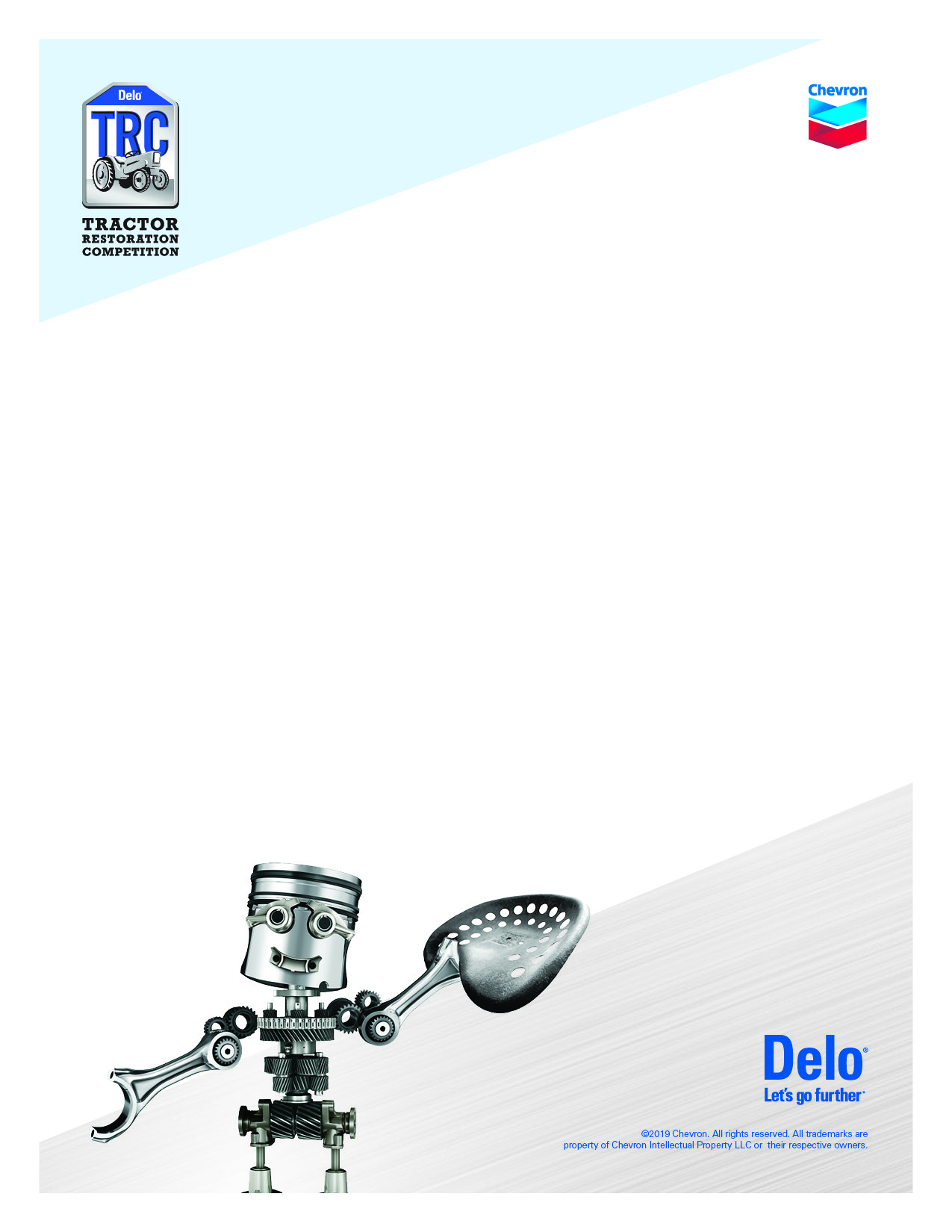 2019 Chevron Delo Tractor Restoration Competition WorkbookNote: This is a workbook template. Please refer to the instruction book, pages 10-17 for what you should include in your workbook. You may also design your own workbook, but be sure and include a cover page with your team name, tractor year, make and model, and a photo. Pictures help tell the story so include as many as you like, but include captions to show what you are pointing out in your photos.  Refer to the instruction book for complete details. Following are the required workbook sections:Table of ContentsYour StoryOverall ConditionEngineTransmissionFinal DriveAncillary SystemsAuxiliary SystemsExternal AppearanceLabor ReportsExpense ReportsSafety ReportDiscovery EssayTime to get started!